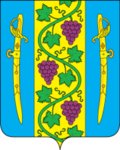 АДМИНИСТРАЦИЯ ВЫШЕСТЕБЛИЕВСКОГОСЕЛЬСКОГО ПОСЕЛЕНИЯ ТЕМРЮКСКОГО РАЙОНАПОСТАНОВЛЕНИЕ      от 02.05.2017                                                                                                           № 41станица ВышестеблиевскаяОб уточнении адреса объекту недвижимого имущества в станице Вышестеблиевской Темрюкского района Краснодарского края          На основании Устава Вышестеблиевского сельского поселения Темрюкского района, постановления администрации Вышестеблиевского сельского поселения Темрюкского района от 04 мая  2016 года № 130 «Об утверждении административного регламента по предоставлению муниципальной услуги «Присвоение, изменение и аннулирование адресов»», рассмотрев заявление Миронова Сергея Бенидиктовича, выписку из Единого государственного реестра недвижимости об основных характеристиках и зарегистрированных правах на объект недвижимости (жилой дом), номер регистрации  № 23-23-44/043/2006-193 от 27 октября 2006 года,  с кадастровым номером 23:30:0803007:364, выписку из Единого государственного реестра недвижимости об основных характеристиках и зарегистрированных правах на объект недвижимости (земельный участок) номер регистрации  23:30:0803007:444-23/044/2017-2 от 14 марта 2017 года, в выписке на жилой дом указан адрес: Российская Федерация, Краснодарский край, Темрюкский район,  станица Вышестеблиевская, ул.  Ворошилова /ул. Застаничная, дом №1/18, в целях упорядочения адресного плана и натурного обследования территории станицы Вышестеблиевской, учитывая учетно-справочный и картографический материал, п о с т а н о в л я ю:1.  Объекту недвижимого имущества (жилой дом) с кадастровым номером 23:30:0803007:364, общей  площадью  84,3 квадратных метров, расположенный на земельном участке с кадастровым номером 23:30:0803007:444, присвоить почтовый адрес: Россия, Краснодарский край, Темрюкский   район,  станица Вышестеблиевская, улица Застаничная, дом № 18. 2. Контроль за выполнением постановления возложить на ведущего специалиста по вопросам землеустройства и градостроительства администрации  Вышестеблиевского сельского поселения Темрюкского района  Н.А. Кушик.3. Постановление вступает в силу со дня его подписания.Глава Вышестеблиевского сельского поселения Темрюкского района                                                         П.К. Хаджиди